__________________________________________vārds, uzvārdsDiagnosticējošais darbs lasītprasmē 1. klasei2. darbsIzlasi tekstu!Lielais Ķepainis dodas meklēt piedzīvojumusVeikala skatlogā sēdēja rotaļu lācis Ķepainis. Lācim bija piemīlīgs purniņš, un viņš pats bija mīksts, pūkains un apaļš. Visi bērni, kas gāja garām veikalam, apstājās un priecājās par lielo Ķepainīti. Tomēr neviens viņu nepirka lielā izmēra dēļ.Kādā vakarā lielais Ķepainis nolēma doties projām no veikala. Viņš pagrieza durvju atslēgu un izgāja tumšajā, klusajā ielā. Beidzot viņš bija prom no veikala. Ķepainis devās pa šauro ieliņu uz priekšu un nonāca tirgus laukumā. Tur stāvēja smagais auto, piekrauts ar tukšām ābolu kastēm. - Man šķiet, ka šis auto drīz dosies uz ābeļu dārzu! Lieliska izdevība sākt ceļojumu! - nodomāja Ķepainis.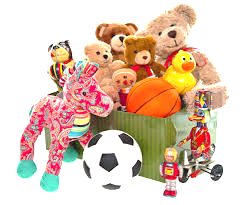 Uzraksti lācīša vārdu! /2p./Lācīša vārds ir _______________________________.Pasvītro lasītajā tekstā, kā izskatījās lācītis Ķepainītis! /5p./  Izvēlies pareizo atbildi! Aizkrāso tikai vienu       ! /3p./Lācis sēdēja:istabā uz dīvāna,pļaviņā,veikala skatlogā.Lāci neviens nepirka, jo: viņš bija mīksts un pūkains, viņš bija ļoti liels, viņš bija ļoti dārgs.Lācis nolēma aiziet no veikala, jo:  pārējās rotaļlietas viņu nemīlēja,  neviens lāci nepirka,  viņš gribēja aiziet uz mežu.Pabeidz teikumus pareizi - apvelc atbilstošos vārdus! /2p./Ķepainis nonāca ... (mežā         zoodārzā        tirgus laukumā).Auto lāci aizvedīs uz ... (citu veikalu        ābeļu dārzu         tirgus laukumu). Novērtē savu darbu! Izkrāso zīmulīti!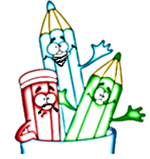 Paldies par darbu!Informācija vecākiemSkolotāja lapaDiagnosticējošais darbs lasītprasmē 1. klasei2. darbsDarba vadītāja un labotāja lapa.Mērķis: izzināt skolēnu lasītprasmes kvalitāti.Laiks: 40 minūtes.Pārbaudāmās prasmes Prot lasīt ar izpratni.Prot rakstīt īpašvārdus.Prot atrast tekstā nepieciešamo informāciju.Prot papildināt teikumus ar piemērotiem vārdiem.Prot strādāt patstāvīgi.Prot novērtēt savu darbu.Darba satursSkolēnam jāveic 5 uzdevumi.Darba materiāli:Skolēnam A4 formāta darba lapas.Skolotājam viena A4 darba vadītāja un labotāja lapa.Darbs rakstāms ar zīmuli.Diagnosticējošā darba noriseStundas sākumā skolotājs uzmundrina skolēnus, iepazīstina ar darba kārtību. Skolotājs izdala skolēniem darba lapas. Skolēni uzraksta savu vārdu un uzvārdu. Skolotājs paziņo par darba sākumu, skolēni veic darbu.Vērtēšana:Diagnosticējošais darbs lasītprasmē 1. klasei ____ janvārīPārbaudāmās zināšanas un prasmes: Prot lasīt ar izpratni.Prot rakstīt īpašvārdus.Prot atrast tekstā nepieciešamo informāciju.Prot papildināt teikumus ar piemērotiem vārdiem.Prot strādāt patstāvīgi.Vecāku paraksts:Diagnosticējošais darbs lasītprasmē 1. klasei ____ Pārbaudāmās zināšanas un prasmes: Prot lasīt ar izpratni.Prot rakstīt īpašvārdus.Prot atrast tekstā nepieciešamo informāciju.Prot papildināt teikumus ar piemērotiem vārdiem.Prot strādāt patstāvīgi.Vecāku paraksts:Diagnosticējošais darbs lasītprasmē 1. klasei ____ Pārbaudāmās zināšanas un prasmes: Prot lasīt ar izpratni.Prot rakstīt īpašvārdus.Prot atrast tekstā nepieciešamo informāciju.Prot papildināt teikumus ar piemērotiem vārdiem.Prot strādāt patstāvīgi.Vecāku paraksts:Diagnosticējošais darbs lasītprasmē 1. klasei ____ Pārbaudāmās zināšanas un prasmes: Prot lasīt ar izpratni.Prot rakstīt īpašvārdus.Prot atrast tekstā nepieciešamo informāciju.Prot papildināt teikumus ar piemērotiem vārdiem.Prot strādāt patstāvīgi.Vecāku paraksts:Diagnosticējošais darbs lasītprasmē 1. klasei ____ Pārbaudāmās zināšanas un prasmes: Prot lasīt ar izpratni.Prot rakstīt īpašvārdus.Prot atrast tekstā nepieciešamo informāciju.Prot papildināt teikumus ar piemērotiem vārdiem.Prot strādāt patstāvīgi.Vecāku paraksts:           Diagnosticējošais darbs lasītprasmē 1. klasei ____ Pārbaudāmās zināšanas un prasmes: Prot lasīt ar izpratni.Prot rakstīt īpašvārdus.Prot atrast tekstā nepieciešamo informāciju.Prot papildināt teikumus ar piemērotiem vārdiem.Prot strādāt patstāvīgi.Vecāku paraksts:Diagnosticējošais darbs lasītprasmē 1. klasei ____ Pārbaudāmās zināšanas un prasmes: Prot lasīt ar izpratni.Prot rakstīt īpašvārdus.Prot atrast tekstā nepieciešamo informāciju.Prot papildināt teikumus ar piemērotiem vārdiem.Prot strādāt patstāvīgi.Vecāku paraksts:Diagnosticējošais darbs lasītprasmē 1. klasei ____ Pārbaudāmās zināšanas un prasmes: Prot lasīt ar izpratni.Prot rakstīt īpašvārdus.Prot atrast tekstā nepieciešamo informāciju.Prot papildināt teikumus ar piemērotiem vārdiem.Prot strādāt patstāvīgi.Vecāku paraksts:Uzd. nr.Vērtēšanas kritērijiMaks. punkti1.Par pareizi uzrakstītu lāča vārdu (1p.-Ķepainis;1p.- par īpašvārda pareizrakstību)22.Par pareizi pasvītrotiem vārdiem -1p.53.Par katru pareizu atbildi -1p.34. Par katru apvilktu atbilstošo teikuma turpinājumu - 1p.2Par patstāvīgi veiktu darbu - 1p.1Kopā:Kopā:13Vērtējumu skalaVērtējumu skalaVērtējumu skalaVērtējumu skalaVērtējums:vēl jāmācās (-)daļēji apgūts (/)apgūts (+)Punkti:1 - 4,55 - 8,59 -13